激光切割工艺使用的制氮机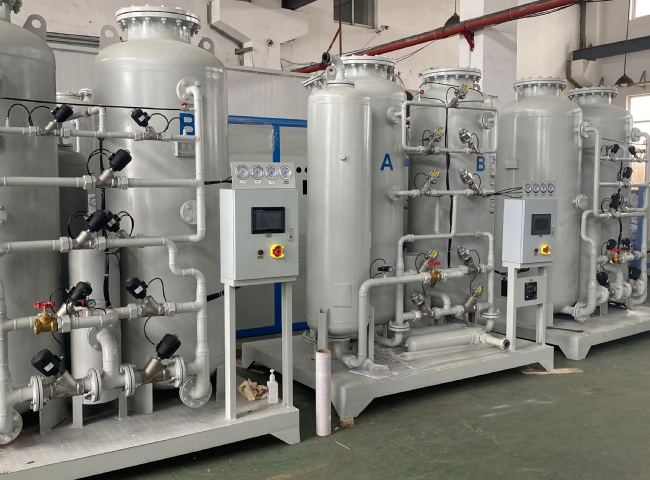 制氮机（PSA技术）用于提高激光切割设备的效率制氮机为激光切割工艺生产高纯度氮气。我们在仔细研究客户的要求后提供设备，并通过训练有素的维护人员全程支持客户。氮气是激光切割过程中的一种已知的、被认可的支持气体。氮气有助于减少金属表面的氧化，使切割更快、更干净。这意味着激光机的效率提高，从而提高生产力。各地的激光制造商都建议使用纯度为4.5级的氮气，以实现清洁和快速切割。使用希特制氮机进行激光切割在激光切割过程中使用N2可以帮助实现对金属、玻璃和其他材料的精确、最佳切割。氮气使氧气远离切割，防止金属氧化而导致变色、烧焦和燃烧。这使切割变得干净，减少了切割后的工艺问题。如果切割后的操作包括涂层或喷漆，N2辅助的激光切割材料将更适合，因为它们没有氧化或燃烧。此外，用氮气激光切割的材料更有可能在焊接后通过弯曲测试。为了连续生产和稳定的切割质量，需要持续供应持续的高纯度N2。这就是制氮机发挥的关键作用。使用希特氮气进行激光切割的好处氮气是一种惰性气体，不具有可燃性，不会与激光束或切割表面发生反应。这使得它非常适合与激光切割机以及焊接机一起使用。在激光切割过程中使用制氮机的一些好处。氮气是惰性的、干燥的、不可燃的气体，用于去除氧气防止氧化、结垢或变色迅速清除切割区的熔融金属或渣滓保护激光器的光学元件、镜子和透镜给予边缘更好的油漆附着力使焊接的边缘有更好的弯曲强度清除光束路径上的微粒物质，减少激光失真与租用氮气瓶相比，降低了激光切割成本，提高了投资回报率允许精确控制氮气的纯度水平减少浪费可获得稳定的氮气供应什么是PSA技术？变压吸附技术是一种安全可靠的方法，可以在现场产生高纯度的氮气，供各种需要氮气的行业应用。PSA系统对环境是安全的，因为它是一个绿色系统。氮气占我们呼吸的空气的79%，所以有一个无限的来源就在指尖，等待我们去开发，以节省目前每年80-90%的氮气成本。PSA技术驱动的制氮机使用户有能力达到99.9995%或5PPM的极高纯度。PSA过程是一个物理过程，不使用化学品。其优点是每年的消耗品成本低，对设备和过滤介质的压力最小，确保设备的使用寿命长，成本最低。一个PSA制氮机有可能有效地运行多年。PSA发生器可以提供任何数量的连续氮气产品，这取决于要求和设计。它是如何工作的？PSA发生器在一个容器中使用碳分子筛（CMS）材料，该容器被输入的空气加压。供应的压缩空气中的O2、CO2、CO和其他气体分子被捕获或 "吸附 "在CMS中，而N2分子则被引入一个氮气接收罐。通过降低筛床的压力，O2、CO2、CO和其他气体分子从CMS中被冲走，容器就可以准备好引入新的空气。当使用两个CMS容器时，一个容器被加压为空气，而另一个则保持减压状态。一旦第一个容器中充满了空气，筛床就会被减压，第二个CMS容器就会被提供空气。这样一来，第二个容器就被加压了。容器压力的这种交替波动使N2气体持续流入接收器。当除N2以外的所有气体都吸附在CMS上时，空气中的混合气体被分离出来。制氮机按照最高质量标准制造，确保工作寿命长，服务要求低。希特系统坚固、高效、质量性能稳定、节能。此外，该系统和技术是完全环保的，因为在PSA过程中不使用任何化学品。副产品是水蒸气和氧气，它们被排放到大气中。